Automotive Technology 6th EditionChapter 105 – Disc BrakesLesson PlanCHAPTER SUMMARY: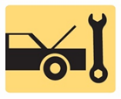 1. Disc brakes, disc brakes construction, disc brake pads, and brake rotors2. Disc brake designs and rear disc brakes_____________________________________________________________________________________OBJECTIVES: 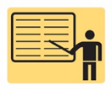 1. Describe the parts and operation of disc brakes. 2. Describe the construction of disc brake pads. 3. Discuss the brake pad assembly methods and brake lining composition. 4. Describe the difference between fixed caliper and floating or sliding caliper. 5. Discuss brake rotors, disc brake designs, and rear disc brakes. 6. This chapter will help prepare for the Brakes (A5) ASE certification test content area “C” (Disc Brake Diagnosis and repair).____________________________________________________________________________________RESOURCES: (All resources may be found at http://www.jameshalderman.com) Internet access required to hyperlink.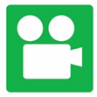 1. Task Sheet ASE (A5-A-2) P-1: Disc Brake Identification2. Chapter PowerPoint 3. Chapter Crossword Puzzle and Word Search 4. Videos: (A5) Brakes Videos5. Animations: (A5) Brakes Animations____________________________________________________________________________________ACTIVITIES: 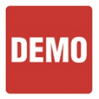 1. Task Sheet ASE (A5-A-2) P-1: Have students complete Disc Brake Identification Task Sheet.         _____________________________________________________________________________________ASSIGNMENTS: 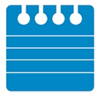 1. Chapter crossword and word search puzzles. 2. Complete end of chapter 10 question quiz. _____________________________________________________________________________________CLASS DISCUSSION: 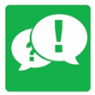 1. Review and group discussion chapter Frequently Asked Questions and Tech Tips sections. 2. Review and group discussion of the five (5) chapter Review Questions._____________________________________________________________________________________NOTES AND EVALUATION: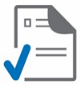 _____________________________________________________________________________________